PhD Study Program NEUROSENSORY SCIENCE AND SYSTEMS
 Hearing	 SIGnals & CoGnition	  neurosenses
 RTG Sensorybio	 other Environmental Sciences AND BiODiversity
 SFB Roseobacter	 other Interface Science RENEWABLE ENERGY
 SEE	 binational program	 other Gravitational PhysicsPersonal Data (Information is treated as confidential)	¹Voluntary dataUNIVERSITY EDUCATIONIf you aren`t enrolled for a PhD at the faculty of mathematics and sciences yet, please list the colleges, universities or other institutes of higher education you have attended:Please add extra sheet if necessaryENROLMENT RECORDOTHER TRAININGEnglish language proficiencyMOTIVATION	According to the admission regulation from 19.7.2013, § 6 (5b)
Marks for Motivation Letter: 0 pt - 0,5 pt - 1 ptPlease add extra sheet if necessary	Checklist of documents to Be attachED**If you are already enrolled as a PhD student at the Faculty of Mathematics and Sciences then you just need to sign the following letter of agreement, that the graduate school may request the documents from the faculty. Please add your proof of enrolment.* If you are not yet enrolled as a PhD student at the Faculty of Mathematics and Sciences then please attach the following documents: (please cross which documents are attached)Statement Dated: 02.01.2014 OTs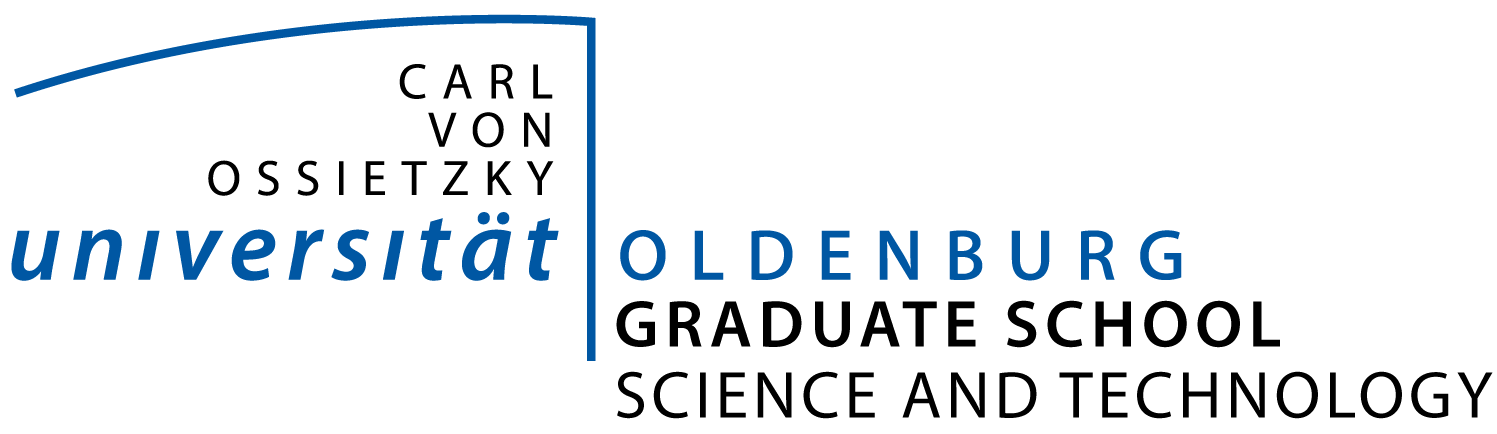 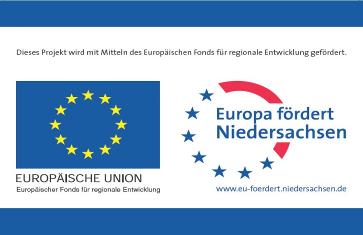 Application Carl von Ossietzky University OldenburgSchool of Mathematics and ScienceGraduate School Science and Technology
Room: W3 1-138D – 26111 Oldenburg (Germany) 
E-Mail: oltech@uni-oldenburg.de  +49 (0) 441 – 798 3648 / 798 3649
Last name
First nameGender¹female		male	Place and date of birthInternational PhD studentno		yes	 Nationality¹:Mail addressTelephone¹E-MailUniversity Oldenburg:
supervisor, research group¹, room¹, phone¹Matriculation number¹University and locationInstituteYears of study (from…to…)Major field of studyDegrees / DiplomaAre you currently enrolled at the University of Oldenburg?If yes, please hand in the proof of enrolment 		yes		noAre you currently enrolled at another University?		yes		noHave you successfully applied to another PhD programme?		yes		noHave you already successfully completed another PhD programme?		yes		noHave you passed any module tests?If yes, please hand in the certificate(s)		yes		noInstitution and locationYears of study (from…to…)FieldFinal degree (Yes / No)		yes		no		yes		noCan you provide evidence of spoken and written proficiency in English		yes		no
If you have any certificates to prove your English proficiency   please attachWhat is your motivation to participate in the Graduate School and the PhD programme?What do you expect from the PhD programme?		a) Curriculum vitae (in English or German) or an outline of the academic career		b) The promotion subject (title of projected Ph.D. thesis) including a brief description of the project in coordination with the designated supervisor		c) A certificate of the general qualification for university entrance		d)Certificates and documents according to § 5 (1a and 2) or application with certificates and documents according to § 5 (3)		e) List of articles by the applicant that have already been published		f) A statement on any previous unsuccessful applications for admission as a doctorand including the date of first application, the respective university and faculty or department to which the Ph.D. thesis was submitted as well as the promotion subject		g) A statement by a professor or a person fulfilling the qualifications according to § 6 (3g), who is usually a member of Faculty V, that she/he agrees to supervise the applicant’s projected Ph.D. thesis		h) Confirmation by the supervisor that she/he will provide the technical equipment and/or a work 
 place for the normal period of a doctoral thesis		i) If applicable, an application for a binational promotion or another joint promotion procedure (§ 3 - regulations of the Faculty of Mathematics and Sciences) stating the cooperation partner university		j)	A statement confirming that the guidelines to good scientific practice of Carl von Ossietzky University Oldenburg are known and will be observed		k)	A statement confirming that no commercial exchange or advisory services (promotion coaching) have been used in connection with the promotion procedure		l)	If applicable, a supervision agreement between the doctorand and the first supervisor or the promotion committee including a statement covering the items b), c), h), g), i) and j).1. I assure that I have filled this application correctly and completely2. I am aware that incorrect information may lead to exclusion from the University of Oldenburg3. I am aware that as a PhD student of the University of Oldenburg I must enrol each termDate:_______________________  Signature:___________________________________________
Letter of AgreementI hereby authorize Mrs Oili Tsakmakis, on behalf of the Graduate School Science and Technology, to access the above mentioned documents required for the Graduate School admission.Date:_______________________    Signature:___________________________________________